О внесении изменений в решение Собрания депутатов Шаумяновского сельского поселения от 31.07.2017 г. № 27 «Об оплате труда и дополнительных гарантиях муниципальных служащих в Шаумяновском сельском поселении»В соответствие с Федеральным законом от 02.03.2007 года № 25-ФЗ «О муниципальной службе в Российской Федерации», Областным законом от 09.10.2007 № 786-ЗС «О муниципальной службе в Ростовской области», руководствуясь Уставом муниципального образования «Шаумяновское сельское поселение», Собрание депутатов Шаумяновского сельского поселенияРЕШИЛО:1. Внести в решение Собрания депутатов Шаумяновского сельского поселения от 31.07.2017 г. № 27 «Об оплате труда и дополнительных гарантиях муниципальных служащих в Шаумяновском сельском поселении» следующие изменения:                  1.1.  Абзац первый пункта 1 статьи 11 приложения 1 изложить в новой редакции:«Муниципальному служащему компенсация на лечение выплачивается в размере 1,2 должностного оклада один раз в квартал. Право на получение ежегодной компенсации на лечение муниципальным служащим, впервые поступившим на муниципальную службу, возникает с момента замещения должности муниципальной службы не менее одного года, за который выплата ежегодной компенсации на лечение не производится. В случае непрерывности нахождения на муниципальной службе в органах местного самоуправления Шаумяновского сельского поселения и отраслевых (функциональных) органах Администрации поселения и использовании муниципальным служащим права на получение ежегодной компенсации на лечение пропорционально отработанному времени по предыдущему месту работы, выплата ежегодной компенсации на лечение производится по новому месту работы пропорционально отработанному времени в текущем квартале, с даты приема на работу.».2. Настоящее решение вступает в силу с момента подписания и распространяется на правоотношения, возникшие с 01.01.2019 года.Председатель Собрания депутатов-глава Шаумяновского сельского поселения                            Х.Н. Нерсесян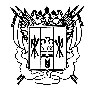  Собрание депутатовШаумяновского сельского поселенияЕгорлыкского района Ростовской области Собрание депутатовШаумяновского сельского поселенияЕгорлыкского района Ростовской области Собрание депутатовШаумяновского сельского поселенияЕгорлыкского района Ростовской области Собрание депутатовШаумяновского сельского поселенияЕгорлыкского района Ростовской областиРешениеРешениеРешениеРешение28 февраля 2019г.№ 71х. Шаумяновский